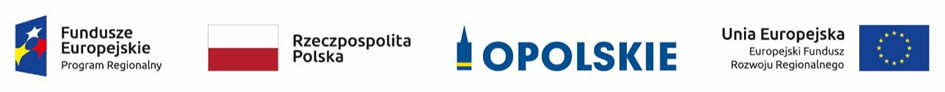 Informacja o składzie Komisji Oceny Projektów powołanej w ramach procedury pozakonkursowej 
dla naborów nr: RPOP.03.01.03-IZ.00-16-001/20do poddziałania 3.1.3 Strategie niskoemisyjne w województwie opolskim  RPO WO 2014-2020Źródło: Opracowanie własne na podstawie Protokołu z prac Komisji Oceny ProjektówLp.Imię i nazwiskoFunkcja1.Jacek PartykaPrzewodniczący Komisji Oceny Projektów (pracownik IOK)2.Małgorzata KąpałaSekretarz Komisji Oceny Projektów, członek zespołu oceniającego w ramach kryteriów formalnych (pracownik IOK)3.Bogusław KaczmarekSekretarz Komisji Oceny Projektów (pracownik IOK)4.Krzysztof BadoraCzłonek zespołu oceniającego w ramach kryterium środowiskowego (ekspert)6.Grzegorz SosnowskiCzłonek zespołu oceniającego w ramach kryteriów merytorycznych (ekspert)7.Waldemar LisCzłonek zespołu oceniającego w ramach kryteriów merytorycznych (ekspert)8.Iwona MstowskaCzłonek zespołu oceniającego w ramach kryteriów merytorycznych w zakresie analizy finansowej i ekonomicznej (ekspert)